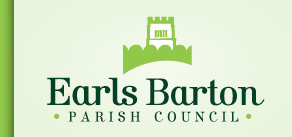 Minutes of the Meeting held at EB Youth Club, Harrowick Lane on Monday 14 April 2014Present: Cllrs M Cahill MBE (Chair), I Abbott, G Blackwell, J Bond, B Chapman, M Higham, R Page, R Paintin, M Perkins & C Wells055/14 Public Speaking TimeNo members of the public addressed the Parish Council. 056/14 Apologies – to receive and accept apologies for absenceApologies were received from Cllrs Morrall and Gough, who were on Borough Council business, and Cllr K Abbott, due to work and family commitments.057/14 Declarations of Pecuniary InterestCllr Blackwell declared a personal interest in agenda item 072/14 relating to David Wilson Homes and item 066/14(e).   058/14 Approval of Minutes of the meeting of 10 March 2014 and the extraordinary meeting of 26 March 2014 It was resolved to adopt the minutes as a correct record.059/14 Accounts It was resolved to pay the following accounts:3753	James Wilson Associates – Neighbourhood Plan Consultant			£1200.923754	T A Greenham – VAS Maintenance 						£    65.003755	Viking – Stationery							£    88.083756	E-on – ¼ Street Lighting Maintenance					£  168.643757	NCALC – Annual Membership and Internal Audit Service			£1168.653758	All Saints Church – Church Lighting						£  683.133759	Royal Mail – Freepost Licence						£  108.003760	Print Projects – Printing Draft Neighbourhood Plan				£  896.403761	Country Gardens & Ground Care – Highways  Maintenance			£  620.003762	Country Gardens & Ground Care – Cemetery Maintenance			£  190.003763	Park Landscapes – Sports Field Maintenance					£  183.603764	Park Landscapes – Sports Field Maintenance					£  132.003765	Park Landscapes – Sports Field Maintenance					£  249.603766	Earls Barton Museum Trust – Grant						£1200.003767	Earls Barton Music – Grant						£  500.003768	Earls Barton Youth Club – Grant						£1000.003769	Earls Barton Youth Club – Insurance Grant					£1300.003770	Under the Tower Drama – Grant						£  600.003771	Pied Piper  Pre-School – Grant						£  200.003772	Earls Barton Junior Youth Club – Grant					£  150.003773	Royal British Legion Mears Ashby & Sywell branch – Grant			£  200.003774	Festival of Transport – Grant						£  500.003775	E-on – ¼ Street Lighting							£  316.163776 	E-on – Pioneer Electricity							£  114.173777	E-on – Chapel Electricity							£    25.153778	C & J Jackson – Mole Monitoring						£  300.753779	SLCC – Regional Conference (Clerks training)					£    41.403780	Wellingborough Norse – ½ year Grounds Maintenance			£4436.403781	Malc Garner – repairs to benches and installation of bins			£  550.003782	Clerk/Registrar – Salary/Expenses						£1272.423783	Senior Youth Club Leader – Salary						£  187.943784	Senior Youth Club Assistant Leader – Salary					£  101.643785	Inland Revenue – Tax/NI							£  416.40Wdl from Sport Fund – Tomkins Robinson – Quantity Surveyor 			£1200.00060/14 Finance & ProjectsReport from Clerk on Year End activity – the Clerk advised that contact has been made with the Internal Auditor.  The accounts must be forwarded to the External Auditor by 16 June 2014.061/14 Police & Community SafetyCrime figures & Report – PCSO Hurst advised that 19 crimes were reported in march.  No reply has been received from the Co-op regarding the Parish Council’s concerns over the store layout.Joint Action Group Meeting – JAG meetings have been suspended until further notice.Anti-Social Behaviour – Fires on Recreation Field – the local police have been informed and are monitoring the area.  They have also provided a press release to local newspapers regarding this and are visiting newsagents in the village to ask them to keep newspaper returns locked up so that they cannot be taken.  The Clerk has also written to all newsagents in Earls Barton to support this request.  Anyone who sees a fire started in an open space should report this.Response to closure of Earls Barton Police Office – update and agreed next steps - both the Chief Constable and Police & Crime Commissioner have responded but no reason has been given for the lack on consultation prior to the closure.  It was resolved that the Clerk again write to the Police and  Crime Commission asking for an explanation why no consultation was carried out.  A letter will also be sent to the PCC Scrutiny Committee, raising concerns.062/14 Neighbourhood Plan – updateThe Draft Neighbourhood Plan Regulation 14 consultation with the residents and businesses in Earls Barton continues.  Consultation closing date 30 April 2014.  Cllr Gough had reported by email that planning appeals in areas where a Neighbourhood Plan is being submitted are now being called in by the government minister for a decision.  BCW are continuing to look at the 5 year housing supply and Cllr Gough is hopeful that measures can be put in place to bridge the present gap in the 5 year housing supply.063/14 The Apothocoffee Shop – application for licence to sell alcoholDiscussion was held and concerns raised regarding the effect the sale of alcohol would have on other retailers in the village.  It was resolved that the Clerk respond to the consultation stating that EBPC has no objection to the sale of alcohol to be consumed with food on the premises only. 064/14 – Earls Barton CemeteryCemetery Rules and Regulations – it was resolved that the Clerk update the Cemetery Rules and Regulations to include dimensions for memorials tablets on the Garden of Remembrance.  Maintenance Works – a discussion was held regarding works required in the old section, and it was agreed that the Clerk contact BCW for advice on companies that can carry out the works.065/14 – Clerk and Registrar Annual Salary Review This was deferred to next month, pending advice from NCALC/SLCC regarding salary increases and   appraisal.066/14 Highways & MaintenanceRequest for Traffic Controls on Hardwater Crossing – NCC advised there are no plans to put traffic controls on Hardwater Crossing.Repairs to Benches on Station Road and The Square and installation of bins on Station Road – work has now been carried out.Request for lighting on footpath Sheffied Way to Dowthorpe End – a request will be made to NCC.Recreation Field Footpath – NCC confirmed that resurfacing works will be carried out on the footpath from Berry Close to All Saints Church.Request to use Recreation Field for Firework Display – Cllr Blackwell declared a personal interest and left the room.  It was agreed that the display can take place at 10.30pm on Sunday 22 June subject to conditions (sufficient public liability to be held by organiser, risk assessment to be carried out, no damage to Rec, all debris and litter to be cleared afterwards and local residents informed).CPRE Litter Heroes of Northamptonshire – Clerk to liaise with John Simons to enter the Great Earls Barton Clean Up into competition.Request for Parking Restrictions around junction of The Square and Station Road – a request for parking restrictions from NCC was discussed.  It was agreed that, as parking in the area has been dealt with previously, EBPC cannot agree to the request as there was not general support from business owners and residents in the area during the parking consultation.  It was agreed that this will be looked at further when the whole scheme is reviewed.067/14 NCALC/SLCC/ACRE CorrespondenceNCALC update – held by ClerkStandards Training – request for Clerk Training approved.068/14 BCW CorrespondenceParish Forum – update – The Clerk and Chair updated on the Parish Forum.  It was noted that new affordable homes built in Earls Barton will be considered for those on the housing needs register with a village link.  Those with a housing need must join the housing needs register and anyone with a link to Earls Barton must make sure they include that on their application.Local Plan for the Borough of Wellingborough Consultation – Clerk to respond069/14 NCC CorrespondenceCllr Paul Bell, County Councillor – report – no report received in addition to report at Annual Parish Meeting.070/14 Other CorrespondenceChris Heaton-Harris Westminster Report – held by ClerkDeath of former Parish Councillor Ted Beare – letter of condolence sent to family.Action for Children – Grant Report – noted.071/14 PlanningApplications ReceivedWP/2014/0108/FM – erection of detached 2-storey visitor facilities within the grounds of the existing training centre to provide additional offices, conference suites, ancillary social area and facilities, crèche and overnight accommodation, together with parking provision and associated external works – The Grange, 108 Northampton Rd – Mr V Dawson, CommunityWP/2014/0111/LB – 7 no replacement windows to property (front and rear) (Application for Listed Building Consent) – Foxes Covert, 40a High St – Mr & Mrs O’Connor WP/2014/0112/F – demolition of existing single storey side extension, conservatory and existing external stores and construction of single storey rear extension, reconstruction of side extension with first floor side extension above – 1 North Rd – Mr A Gould.WP/2014/0113/F – proposed single storey extensions to front and single storey extension to the side of the property – 22 Sunnyside – Mr D GillWP/14/00190/FUL – extension to existing travellers site to provide 9 additional pitches and 1 replacement pitch – 327 Grendon Rd – Mr J FullerWP/14/00192/FUL – proposed extension above existing garage to form a further bedroom and bathroom.  Provide a new pitched roof over the existing lounge projection at the front of the property – 44 Cordon Crescent – Mr R Price Following discussions it was resolved that EBPC would request a site viewing on WP/2014/0108 by BCW Planning Committee.  No comments were required on the other applications received.Redrow Appeal – Appeal Reference – APP/H2835/A/142213617 – land off Station Rd and Allebone Rd – it was resolved that the Clerk work with James Wilson on a letter to the Planning Inspectorate outlining EBPCs reasons for objecting to the application072/14 Sports & Leisure DevelopmentUpdate on progress following extraordinary meeting of 26 March - it was noted that negotiations between representatives of EBPC and David Wilson Homes are ongoing regarding the pitch layout and legal paperwork.Existing and Future Governance of Earls Barton Sports Association – this was deferred until next meeting.Licence Renewal of Pioneer Sports Ground – the Clerk obtained a quote for £350.00 plus vat from Wilson Browne to carry out a lease review and will engage their services.Letter of Complaint – Suspension of Standing OrdersIt was unanimously agreed to suspend standing orders in order to deal with a letter of complaint from a local resident who was raised concerns over a Parish Councillor responding to consultation relating to a planning application in Park Street.  The letter of complaint was shared with the members and the Parish Councillor involved was given the opportunity to respond.  Following discussion, it was agreed that the Clerk respond to the complainant advising that the Parish Councillor did not hold a pecuniary interest in the matter and therefore did not need to declare this, made it clear in his correspondence with the Local Planning Authority that he was responding as a local resident and used a personal email account.  Therefore, it is the view of the Parish Council that the member has not acted inappropriately.  Details of what further action the complainant can take will also be provided.Date of Annual Meeting of Earls Barton Parish Council Monday 12 May 2014 – 7.15pmIt should be noted that these minutes are subject to the approval of Earls Barton Parish CouncilRosemary Smart – Clerk to the Council           01604 812850            theclerk@earlsbarton.gov.uk